ABC分析とPPM分析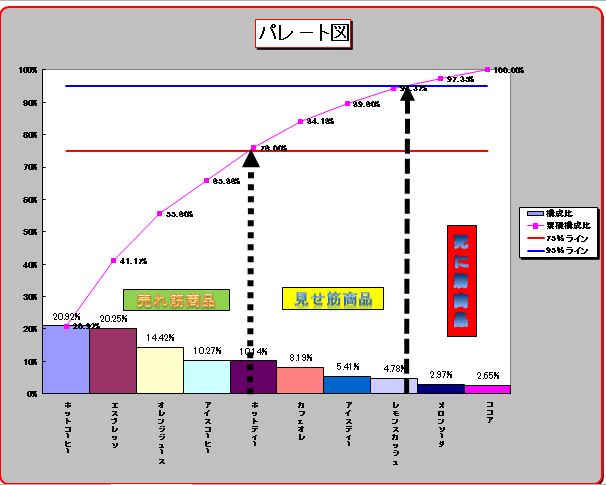 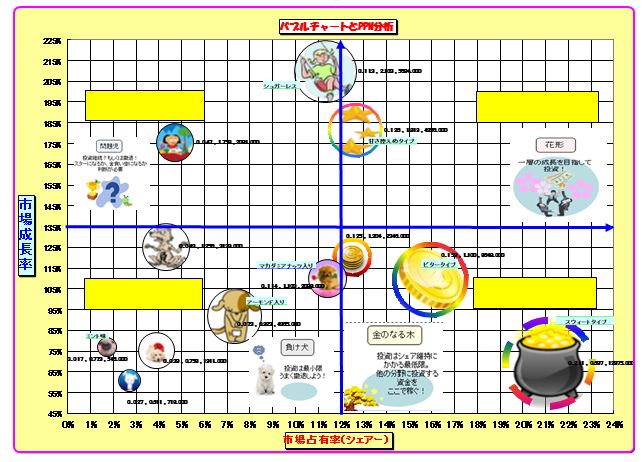 